성이름희망 분야 A/B , 인턴/신입/총 경력 0년 0개월* 제출한 지원서는 제출일로부터 1년간 보관하며, 보관기간이 지난 지원서는 삭제합니다.위에 기재한 사항은 사실과 틀림이 없습니다.2019년 00월 00일성이름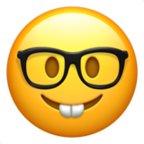 위에 자신을 표현하는
이미지를 넣어주세요기본정보기본정보생년월일Mobile0000/00/00010-0000-0000e-mailWebsite / Blogpxdnewbie@email.comhttp://www.pxd.co.kr거주지거주지서울시 강남구 신사동서울시 강남구 신사동이력 정보 (필요에 따라 편집하여 작성)이력 정보 (필요에 따라 편집하여 작성)이력 정보 (필요에 따라 편집하여 작성)이력 정보 (필요에 따라 편집하여 작성)이력 정보 (필요에 따라 편집하여 작성)학력사항학력사항학력사항학력사항학력사항0000.00 ~ 0000.00OO대학교 자유전공학부 시각디자인전공 졸업OO대학교 자유전공학부 시각디자인전공 졸업OO대학교 자유전공학부 시각디자인전공 졸업3.5/4.30000.00 ~ 0000.00학교명 및 학과 또는 전공, 졸업 여부학교명 및 학과 또는 전공, 졸업 여부학교명 및 학과 또는 전공, 졸업 여부학점경력사항0000.00 ~ 0000.00좋은 디자인UI 디자이너/주임UI 디자이너/주임대학원 준비로 퇴사0000.00 ~ 0000.00회사명담당업무 및 직위담당업무 및 직위퇴직 사유0000.00 ~ 0000.00회사명담당업무 및 직위담당업무 및 직위퇴직 사유주요 수행 프로젝트2019.02 ~ 2019.07A자동차 모바일 UX 가이드라인A자동차 모바일 UX 가이드라인사용자조사 및 UI설계사용자조사 및 UI설계0000.00 ~ 0000.00프로젝트명 프로젝트명 역할 및 업무역할 및 업무0000.00 ~ 0000.00프로젝트명 프로젝트명 역할 및 업무역할 및 업무수상경력 / 관련 교육 이력 / 자격 면허수상경력 / 관련 교육 이력 / 자격 면허수상경력 / 관련 교육 이력 / 자격 면허수상경력 / 관련 교육 이력 / 자격 면허수상경력 / 관련 교육 이력 / 자격 면허2018 제OO회 OO제품 아이디어 사업화 공모전 대상 수상2018 제OO회 OO제품 아이디어 사업화 공모전 대상 수상2018 제OO회 OO제품 아이디어 사업화 공모전 대상 수상2018 제OO회 OO제품 아이디어 사업화 공모전 대상 수상2018 제OO회 OO제품 아이디어 사업화 공모전 대상 수상이력 사항 및 상세내용 기재이력 사항 및 상세내용 기재이력 사항 및 상세내용 기재이력 사항 및 상세내용 기재이력 사항 및 상세내용 기재프로토타이핑 / 그래픽 / 업무 도구 활용 능력프로토타이핑 / 그래픽 / 업무 도구 활용 능력프로토타이핑 / 그래픽 / 업무 도구 활용 능력프로토타이핑 / 그래픽 / 업무 도구 활용 능력프로토타이핑 / 그래픽 / 업무 도구 활용 능력Sketch 탁월함/잘함/보통Adobe XD 탁월함/잘함/보통Sketch 탁월함/잘함/보통Adobe XD 탁월함/잘함/보통Framer 탁월함/잘함/보통Microsoft Excel 탁월함/잘함/보통Framer 탁월함/잘함/보통Microsoft Excel 탁월함/잘함/보통Framer 탁월함/잘함/보통Microsoft Excel 탁월함/잘함/보통R 탁월함/잘함/보통R 탁월함/잘함/보통도구 탁월함/잘함/보통도구 탁월함/잘함/보통도구 탁월함/잘함/보통언어 활용능력언어 활용능력언어 활용능력언어 활용능력언어 활용능력영어 탁월함/잘함/보통영어 탁월함/잘함/보통외국어 탁월함/잘함/보통외국어 탁월함/잘함/보통외국어 탁월함/잘함/보통희망 근무조건담당업무 및 역할MobileUX/UI 디자이너, 프로젝트 매니저 등 원하는 업무와 역할을 작성해주세요.희망연봉Website / Blog0000만원자기소개 (항목별 7줄 이내)자기소개남들과 다른 자신만의 경험, 가치관, 노력, 관계 등을 중심으로 작성해주세요. pxd 입사 후 이루고자 하는 목표는 무엇입니까?5년 후, 10년 후 계획하고 있는 자신의 모습을 서술해주세요. pxd에서 지원자를 왜 뽑아야 하는지 이유를 말해주세요.해당 내용을 자유롭게 작성해주세요.그 외 하고 싶은 이야기해당 내용을 자유롭게 작성해주세요.